Зарегистрировано в Минюсте России 30 мая 2023 г. N 73621МИНИСТЕРСТВО ЗДРАВООХРАНЕНИЯ РОССИЙСКОЙ ФЕДЕРАЦИИПРИКАЗот 30 мая 2023 г. N 266нОБ УТВЕРЖДЕНИИ ПОРЯДКА И ПЕРИОДИЧНОСТИПРОВЕДЕНИЯ ПРЕДСМЕННЫХ, ПРЕДРЕЙСОВЫХ, ПОСЛЕСМЕННЫХ,ПОСЛЕРЕЙСОВЫХ МЕДИЦИНСКИХ ОСМОТРОВ, МЕДИЦИНСКИХ ОСМОТРОВВ ТЕЧЕНИЕ РАБОЧЕГО ДНЯ (СМЕНЫ) И ПЕРЕЧНЯВКЛЮЧАЕМЫХ В НИХ ИССЛЕДОВАНИЙВ соответствии с частями 7 и 8 статьи 46 Федерального закона от 21 ноября 2011 г. N 323-ФЗ "Об основах охраны здоровья граждан в Российской Федерации" и подпунктами 5.2.54 и 5.2.54(3) пункта 5 Положения о Министерстве здравоохранения Российской Федерации, утвержденного постановлением Правительства Российской Федерации от 19 июня 2012 г. N 608, приказываю:1. Утвердить Порядок и периодичность проведения предсменных, предрейсовых, послесменных, послерейсовых медицинских осмотров, медицинских осмотров в течение рабочего дня (смены) и перечень включаемых в них исследований согласно приложению.2. Признать утратившим силу приказ Министерства здравоохранения Российской Федерации от 15 декабря 2014 г. N 835н "Об утверждении Порядка проведения предсменных, предрейсовых и послесменных, послерейсовых медицинских осмотров" (зарегистрирован Министерством юстиции Российской Федерации 16 апреля 2015 г., регистрационный N 36866).3. Настоящий приказ вступает в силу с 1 сентября 2023 г. и действует до 1 сентября 2029 г.МинистрМ.А.МУРАШКОПриложениек приказу Министерства здравоохраненияРоссийской Федерацииот 30 мая 2023 г. N 266нПОРЯДОК И ПЕРИОДИЧНОСТЬПРОВЕДЕНИЯ ПРЕДСМЕННЫХ, ПРЕДРЕЙСОВЫХ, ПОСЛЕСМЕННЫХ,ПОСЛЕРЕЙСОВЫХ МЕДИЦИНСКИХ ОСМОТРОВ, МЕДИЦИНСКИХ ОСМОТРОВВ ТЕЧЕНИЕ РАБОЧЕГО ДНЯ (СМЕНЫ) И ПЕРЕЧЕНЬВКЛЮЧАЕМЫХ В НИХ ИССЛЕДОВАНИЙ1. Предсменные, предрейсовые, послесменные, послерейсовые медицинские осмотры, медицинские осмотры в течение рабочего дня (смены) проводятся в том числе с использованием медицинских изделий, обеспечивающих автоматизированную дистанционную передачу информации о состоянии здоровья работников и дистанционный контроль состояния их здоровья, в отношении отдельных категорий работников в случаях, установленных Трудовым кодексом Российской Федерации, другими федеральными законами и иными нормативными правовыми актами Российской Федерации (далее соответственно - работник, медицинские изделия).2. Предсменные, предрейсовые, послесменные, послерейсовые медицинские осмотры, медицинские осмотры в течение рабочего дня (смены) проводятся, в том числе с учетом особенностей проведения медицинских осмотров с использованием медицинских изделий, обеспечивающих автоматизированную дистанционную передачу информации о состоянии здоровья работников и дистанционный контроль состояния их здоровья, установленных постановлением Правительства Российской Федерации от 30 мая 2023 г. N 866 "Об особенностях проведения медицинских осмотров с использованием медицинских изделий, обеспечивающих автоматизированную дистанционную передачу информации о состоянии здоровья работников и дистанционный контроль состояния их здоровья" (далее - постановление Правительства Российской Федерации N 866).3. Требования о прохождении предсменных, предрейсовых, послесменных, послерейсовых медицинских осмотров, медицинских осмотров в течение рабочего дня (смены) распространяются на индивидуальных предпринимателей, не являющихся работодателями, и физических лиц, которые не являются индивидуальными предпринимателями и которым в соответствии с законодательством Российской Федерации предоставлено право на осуществление деятельности по перевозке пассажиров и багажа легковым такси в случае самостоятельного управления ими транспортными средствами, осуществляющими перевозки.4. Предсменные, предрейсовые медицинские осмотры проводятся перед началом рабочего дня (смены, рейса) в целях выявления признаков воздействия вредных и (или) опасных производственных факторов, состояний и заболеваний, препятствующих выполнению трудовых обязанностей, в том числе алкогольного, наркотического или иного токсического опьянения и остаточных явлений такого опьянения.Медицинские осмотры в течение рабочего дня (смены) проводятся в целях выявления признаков воздействия вредных и (или) опасных производственных факторов рабочей среды и трудового процесса на состояние здоровья работников, острого профессионального заболевания или отравления, признаков алкогольного, наркотического или иного токсического опьянения.Послесменные, послерейсовые медицинские осмотры проводятся по окончании рабочего дня (смены, рейса) в целях выявления признаков воздействия вредных и (или) опасных производственных факторов рабочей среды и трудового процесса на состояние здоровья работников, острого профессионального заболевания или отравления, признаков алкогольного, наркотического или иного токсического опьянения.5. Обязательные предрейсовые медицинские осмотры проводятся в течение всего времени работы лица в качестве водителя транспортного средства, за исключением водителей транспортных средств воинских частей и подразделений федеральных органов исполнительной власти и федеральных государственных органов, в которых законодательством Российской Федерации предусмотрена военная служба или федеральная государственная служба, связанная с правоохранительной деятельностью, за которыми закреплены оперативно-служебные транспортные средства для выполнения служебных обязанностей, а также водителей, управляющих транспортными средствами, выезжающими по вызову экстренных оперативных служб <1>.--------------------------------<1> Абзац третий пункта 3 статьи 23 Федерального закона от 10 декабря 1995 г. N 196-ФЗ "О безопасности дорожного движения" (далее - Федеральный закон N 196-ФЗ).Обязательные послерейсовые медицинские осмотры проводятся в течение всего времени работы лица в качестве водителя транспортного средства, если такая работа связана с перевозками пассажиров или опасных грузов <2>.--------------------------------<2> Абзац четвертый пункта 3 статьи 23 Федерального закона N 196-ФЗ.Обязательные медицинские осмотры в течение рабочего дня (смены) проводятся в течение всего времени работы лица в качестве водителя транспортного средства при необходимости по решению работодателя <3>.--------------------------------<3> Абзац пятый пункта 3 статьи 23 Федерального закона N 196-ФЗ.6. Предсменные, предрейсовые, послесменные, послерейсовые медицинские осмотры, медицинские осмотры в течение рабочего дня (смены) проводятся медицинскими работниками, имеющими высшее и (или) среднее профессиональное медицинское образование, медицинской организации или иной организации, осуществляющей медицинскую деятельность, в том числе медицинским работником, состоящим в штате работодателя (далее соответственно - медицинский работник, медицинская организация), при наличии лицензии на осуществление медицинской деятельности, предусматривающей выполнение работ (услуг) по медицинским осмотрам (предсменным, предрейсовым, послесменным, послерейсовым).7. Медицинские работники, проводящие предсменные, предрейсовые, послесменные, послерейсовые медицинские осмотры, медицинские осмотры в течение рабочего дня (смены) с использованием медицинских изделий, должны соответствовать требованиям, предусмотренным постановлением Правительства Российской Федерации N 866.8. При проведении предсменных, предрейсовых, послесменных, послерейсовых медицинских осмотров, медицинских осмотров в течение рабочего дня (смены) с использованием медицинских изделий, применяются медицинские изделия, соответствующие требованиям, установленным Особенностями проведения медицинских осмотров с использованием медицинских изделий.9. Допускается проведение предсменных, предрейсовых, послесменных, послерейсовых медицинских осмотров, медицинских осмотров в течение рабочего дня (смены) с использованием медицинских изделий, за исключением лиц, занятых на работах, связанных с организованной перевозкой групп детей или перевозкой опасных грузов, а также лиц, занятых на работах, связанных с регулярной перевозкой пассажиров в междугороднем сообщении по маршрутам, протяженность которых составляет 300 километров и более.Решение о проведении предсменных, предрейсовых, послесменных, послерейсовых медицинских осмотров, медицинских осмотров в течение рабочего дня (смены) с использованием медицинских изделий принимается работодателем или индивидуальными предпринимателями и физическими лицами, указанными в пункте 3 настоящего Порядка.10. Организация проведения предсменных, предрейсовых, послесменных, послерейсовых медицинских осмотров, медицинских осмотров в течение рабочего дня (смены) возлагается на работодателя или на индивидуальных предпринимателей или физических лиц, указанных в пункте 3 настоящего Порядка.При проведении предсменных, предрейсовых, послесменных, послерейсовых медицинских осмотров, медицинских осмотров в течение рабочего дня (смены) медицинской организацией обеспечивается идентификация личности работника или индивидуального предпринимателя и физического лица, указанных в пункте 3 настоящего Порядка, посредством контроля его документов, удостоверяющих личность.При проведении предсменных, предрейсовых, послесменных, послерейсовых медицинских осмотров, медицинских осмотров в течение рабочего дня (смены) с использованием медицинских изделий, медицинской организацией, работодателем должна быть обеспечена идентификация личности работника или индивидуального предпринимателя и физического лица, указанных в пункте 3 настоящего Порядка, проходящего медицинский осмотр с использованием медицинских изделий, в соответствии с требованиями, установленными постановлением Правительства Российской Федерации N 866.11. При проведении предсменных, предрейсовых, послесменных, послерейсовых медицинских осмотров, медицинских осмотров в течение рабочего дня (смены) с использованием медицинских изделий, в отношении работника, индивидуального предпринимателя и физического лица, указанных в пункте 3 настоящего Порядка, не менее двух раз в год проводятся в очной форме химико-токсикологические исследования наличия (отсутствия) в организме человека наркотических средств, психотропных веществ и их метаболитов (далее - химико-токсикологическое исследование) <4>.--------------------------------<4> Часть 11 статьи 46 Федерального закона от 21 ноября 2011 г. N 323-ФЗ.Химико-токсикологическое исследование проводится в соответствии с требованиями, установленными Особенностями проведения медицинских осмотров с использованием медицинских изделий.12. Предсменные, предрейсовые, послесменные, послерейсовые медицинские осмотры, медицинские осмотры в течение рабочего дня (смены) проводятся в отношении работников, индивидуальных предпринимателей и физических лиц, указанных в пункте 3 настоящего Порядка (далее - осматриваемые), в следующем объеме:1) сбор жалоб, визуальный осмотр, выявление наличия признаков алкогольного, наркотического или иного токсического опьянения и (или) остаточных явлений такого опьянения (не осуществляется в случае проведения медицинского осмотра с использованием медицинских изделий, за исключением визуального осмотра видимых кожных покровов осматриваемого);2) общая термометрия;3) измерение артериального давления на периферических артериях и исследование пульса;4) количественное определение алкоголя в выдыхаемом воздухе;5) определение наличия психоактивных веществ в моче.В случае регистрации у осматриваемого отклонения величины артериального давления или частоты пульса от нормативных значений проводится не более двух повторных исследований с интервалом не менее 5 минут и не более 10 минут.В случае неявки осматриваемого на повторное исследование учитываются первично полученные результаты измерения артериального давления на периферических артериях и исследование пульса.13. Исследование, указанное в подпункте 5 пункта 12 настоящего Порядка, проводится при наличии признаков опьянения и отрицательных результатах исследования выдыхаемого воздуха на алкоголь, за исключением случаев проведения медицинского осмотра с использованием медицинских изделий.14. Отбор мочи для определения наличия в ней психоактивных веществ осуществляется в соответствии с приказом Министерства здравоохранения и социального развития Российской Федерации от 27 января 2006 г. N 40 "Об организации проведения химико-токсикологических исследований при аналитической диагностике наличия в организме человека алкоголя, наркотических средств, психотропных и других токсических веществ" (далее - приказ Минздравсоцразвития России N 40) <5>.--------------------------------<5> Зарегистрирован Министерством юстиции Российской Федерации 26 февраля 2006 г., регистрационный N 7544.15. Показатели о состоянии здоровья осматриваемого по результатам исследований, предусмотренных пунктом 12 настоящего Порядка, при прохождении медицинского осмотра с использованием медицинского изделия передаются с использованием указанного медицинского изделия медицинскому работнику в соответствии с постановлением Правительства Российской Федерации N 866.16. При выявлении у осматриваемого признаков алкогольного, наркотического или иного токсического опьянения (остаточных явлений такого опьянения) (при положительных или отрицательных результатах исследования выдыхаемого воздуха на наличие алкоголя) медицинский работник после проведения медицинского осмотра уведомляет об этом работодателя (его уполномоченного представителя) или индивидуальных предпринимателей и физических лиц, указанных в пункте 3 настоящего Порядка.Указанная информация вносится медицинским работником в журнал, указанный в пункте 21 настоящего Порядка.17. Медицинским работником по результатам медицинского осмотра принимается решение, предусмотренное пунктами 18 и 19 настоящего Порядка, только в случае прохождения осматриваемым медицинского осмотра в объеме, предусмотренном пунктом 12 настоящего Порядка, с учетом исключений, предусмотренных пунктом 13 настоящего Порядка.18. По результатам прохождения осматриваемым предсменного, предрейсового медицинского осмотра медицинским работником выносится медицинское заключение:1) о наличии признаков воздействия вредных и (или) опасных производственных факторов, состояний и заболеваний, препятствующих выполнению трудовых обязанностей, в том числе алкогольного, наркотического или иного токсического опьянения и остаточных явлений такого опьянения (с указанием этих признаков и (или) остаточных явлений);2) об отсутствии признаков воздействия вредных и (или) опасных производственных факторов, состояний и заболеваний, препятствующих выполнению трудовых обязанностей, в том числе алкогольного, наркотического или иного токсического опьянения и остаточных явлений такого опьянения.19. По результатам прохождения осматриваемым медицинского осмотра в течение рабочего дня (смены), послесменного, послерейсового медицинского осмотра медицинским работником выносится медицинское заключение:1) о наличии признаков воздействия вредных и (или) опасных производственных факторов рабочей среды и трудового процесса на состояние здоровья работника, острого профессионального заболевания или отравления, признаков алкогольного, наркотического или иного токсического опьянения (с указанием таких признаков);2) об отсутствии признаков вредных и (или) опасных производственных факторов рабочей среды и трудового процесса на состояние здоровья работника, острого профессионального заболевания или отравления, признаков алкогольного, наркотического или иного токсического опьянения.20. Медицинские заключения, предусмотренные пунктами 18 и 19 настоящего Порядка, фиксируются в журнале регистрации предрейсовых, предсменных медицинских осмотров и журнале регистрации медицинских осмотров в течение рабочего дня (смены), послесменных, послерейсовых медицинских осмотров (далее соответственно - Журналы, соответствующий журнал) на бумажном носителе, подписываемом медицинским работником, либо формируются в форме электронного документа, подписанного усиленной квалифицированной электронной подписью медицинского работника.При проведении медицинских осмотров с использованием медицинских изделий работодателем в случае проведения медицинского осмотра медицинским работником, состоящим в штате работодателя, или медицинской организацией, в случае проведения осмотра медицинским работником медицинской организации, обеспечивается хранение не менее 30 календарных дней информации о результатах проведенных измерений с использованием медицинского изделия, а также результатах медицинского осмотра.21. Результаты проведенных медицинских осмотров вносятся в Журналы, в которых указывается следующая информация об осматриваемом:1) дата и время проведения медицинского осмотра;2) фамилия, имя, отчество (при наличии) осматриваемого;3) пол осматриваемого;4) дата рождения осматриваемого;5) результаты исследований, указанных в пункте 12 настоящего Порядка;6) заключение о результатах медицинского осмотра в соответствии с пунктами 18 и 19 настоящего Порядка;7) подпись медицинского работника, с указанием фамилии, имени и отчества (при наличии) медицинского работника;8) подпись осматриваемого, проходящего медицинский осмотр.22. В случае ведения Журнала на бумажном носителе страницы должны быть прошнурованы, пронумерованы, скреплены печатью медицинской организации (при наличии), на оттиске которой идентифицируется название медицинской организации в соответствии с учредительными документами.Ведение Журналов в форме электронного документа осуществляется с соблюдением требований законодательства Российской Федерации о защите персональных данных. Сведения, внесенные в Журналы, заверяются усиленной квалифицированной электронной подписью медицинского работника, проводившего медицинский осмотр, и простой электронной подписью осматриваемого (если иное не предусмотрено содержанием технической и эксплуатационной документации производителя (изготовителя) медицинского изделия, с использованием которого проводится медицинский осмотр).23. По результатам прохождения предсменного, предрейсового медицинского осмотра при вынесении медицинского заключения, указанного в пункте 18 настоящего Порядка, в соответствующий журнал вносится запись:"прошел предсменный (предрейсовый) медицинский осмотр, к исполнению трудовых обязанностей допущен" или "прошел предсменный (предрейсовый) медицинский осмотр, к исполнению трудовых обязанностей НЕ допущен" с указанием выявленных признаков воздействия вредных и (или) опасных производственных факторов, состояний и заболеваний, препятствующих выполнению трудовых обязанностей, в том числе алкогольного, наркотического или иного токсического опьянения и остаточных явлений такого опьянения, которая заверяется подписью медицинского работника, проводившего медицинский осмотр, с указанием фамилии, имени и отчества (при наличии) медицинского работника, либо усиленной квалифицированной электронной подписью медицинского работника, в случае ведения журнала в электронном виде.По результатам прохождения медицинского осмотра в течение рабочего дня (смены) при вынесении медицинского заключения, указанного в пункте 20 настоящего Порядка, в соответствующий журнал вносится запись:"прошел медицинский осмотр в течение рабочего дня (смены)" или "прошел медицинский осмотр в течение рабочего дня (смены), выявлены признаки" с указанием выявленных признаков вредных и (или) опасных производственных факторов рабочей среды и трудового процесса на состояние здоровья, острого профессионального заболевания или отравления, признаков алкогольного, наркотического или иного токсического опьянения, которая заверяется подписью медицинского работника, проводившего медицинский осмотр, с указанием фамилии, имени и отчества (при наличии) медицинского работника, либо усиленной квалифицированной электронной подписью медицинского работника, в случае ведения журнала в электронном виде.По результатам прохождения послесменного, послерейсового медицинского осмотра при вынесении медицинского заключения, указанного в пункте 19 настоящего Порядка, в соответствующий журнал вносится запись:"прошел послесменный, послерейсовый медицинский осмотр" или "прошел послесменный, послерейсовый медицинский осмотр, выявлены признаки" с указанием выявленных признаков воздействия вредных и (или) опасных производственных факторов рабочей среды и трудового процесса на состояние здоровья, острого профессионального заболевания или отравления, признаков алкогольного, наркотического или иного токсического опьянения, которая заверяется подписью медицинского работника, проводившего медицинский осмотр, с указанием фамилии, имени и отчества (при наличии) медицинского работника, либо усиленной квалифицированной электронной подписью медицинского работника, в случае ведения журнала в электронном виде.24. Результаты проведенных медицинских осмотров, указанных в пункте 23 настоящего Порядка, медицинский работник сообщает осматриваемому и работодателю (уполномоченному представителю работодателя).25. По результатам прохождения медицинского осмотра при вынесении медицинских заключений, предусмотренных подпунктом 2 пункта 18 и пункта 19 настоящего Порядка, в путевом листе медицинским работником, проводившим соответствующий медицинский осмотр, проставляются дата, время и результат проведения медицинского осмотра в виде отметки "прошел предсменный (предрейсовый) медицинский осмотр, к исполнению трудовых обязанностей допущен", "прошел послесменный (послерейсовый) медицинский осмотр" или "прошел послесменный (послерейсовый) медицинский осмотр, выявлены признаки" с указанием воздействия вредных и (или) опасных производственных факторов рабочей среды и трудового процесса на состояние здоровья работника, острого профессионального заболевания или отравления, признаков алкогольного, наркотического или иного токсического опьянения и заверяются его собственноручной подписью на бумажном носителе либо усиленной квалифицированной электронной подписью в случае формирования электронного путевого листа с указанием фамилии, имени и отчества (при наличии) медицинского работника, наименования медицинской организации (если медицинский работник состоит в штате медицинской организации).В случае оформления путевого листа на бумажном носителе и проведения соответствующего медицинского осмотра с использованием медицинских изделий, указанная информация проставляется в путевом листе на бумажном носителе работодателем или индивидуальным предпринимателем или физическим лицом, указанным в пункте 3 настоящего Порядка, с указанием фамилии, имени и отчества (при наличии) медицинского работника, наименования медицинской организации и уникального номера квалифицированного сертификата медицинского работника, проводившего соответствующий медицинский осмотр, даты начала и окончания его действия.26. По требованию работодателя сведения о результатах медицинского осмотра, проведенного с использованием медицинских изделий, медицинским работником, находящимся удаленно и проводившим соответствующий медицинский осмотр, направляются работодателю или лицам, указанным пункте 3 настоящего Порядка, в виде выписки из соответствующего журнала с указанием даты, времени и результата проведения медицинского осмотра, с указанием фамилии, имени и отчества (при наличии) медицинского работника, наименования медицинской организации (если медицинский работник состоит в штате медицинской организации), заверенные усиленной квалифицированной электронной подписью медицинского работника в соответствии с постановлением Правительства Российской Федерации N 866.27. В случае выявления медицинским работником по результатам медицинских осмотров признаков и (или) остаточных явлений, указанных в подпункте первом пункта 18 настоящего Порядка, или признаков, указанных подпункте первом пункта 19 настоящего Порядка, осматриваемому медицинским работником выдается справка о выявлении признаков и (или) остаточных явлений, указанных в подпункте первом пункта 18 настоящего Порядка, или признаков, указанных в подпункте первом пункта 19 настоящего Порядка.28. В справке указываются порядковый номер, дата (число, месяц, год) и время (часы, минуты) проведения соответствующего медицинского осмотра, предварительный диагноз.Справка подписывается медицинским работником, проводившим медицинский осмотр, с указанием фамилии, имени и отчества (при наличии) медицинского работника, либо усиленной квалифицированной электронной подписью медицинского работника, в случае формирования справки в форме электронного документа.29. Медицинские организации, проводящие соответствующие медицинские осмотры, обеспечивают учет всех выданных справок, указанных в пункте 28 настоящего Порядка.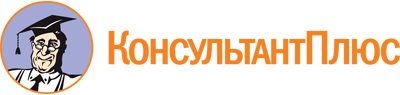 Приказ Минздрава России от 30.05.2023 N 266н
"Об утверждении Порядка и периодичности проведения предсменных, предрейсовых, послесменных, послерейсовых медицинских осмотров, медицинских осмотров в течение рабочего дня (смены) и перечня включаемых в них исследований"
(Зарегистрировано в Минюсте России 30.05.2023 N 73621)Документ предоставлен КонсультантПлюс

www.consultant.ru

Дата сохранения: 04.07.2023
 